Needed info for your Community Page For your own page at the TU/e website, we have a form in two parts: 	1. Basic content website, mandatory to have your own page on the TU/e website 	2. Options for personalization, only if you would like to add more details on your pageThe new TU/e website will be built completely in English.  Basic info: please fill in the form below and send it to: lisservices@tue.nl Please add photos separately. Options for personalizationWe offer several options for personalization of your community page. Please indicate your interest and provide content if this is available. We cannot guarantee that this will be placed before release 1: April 1st 2018, but will place it as soon as possible. More information and contacthttp://www.tue.nl/communitylisservices@tue.nl Preview:Basic page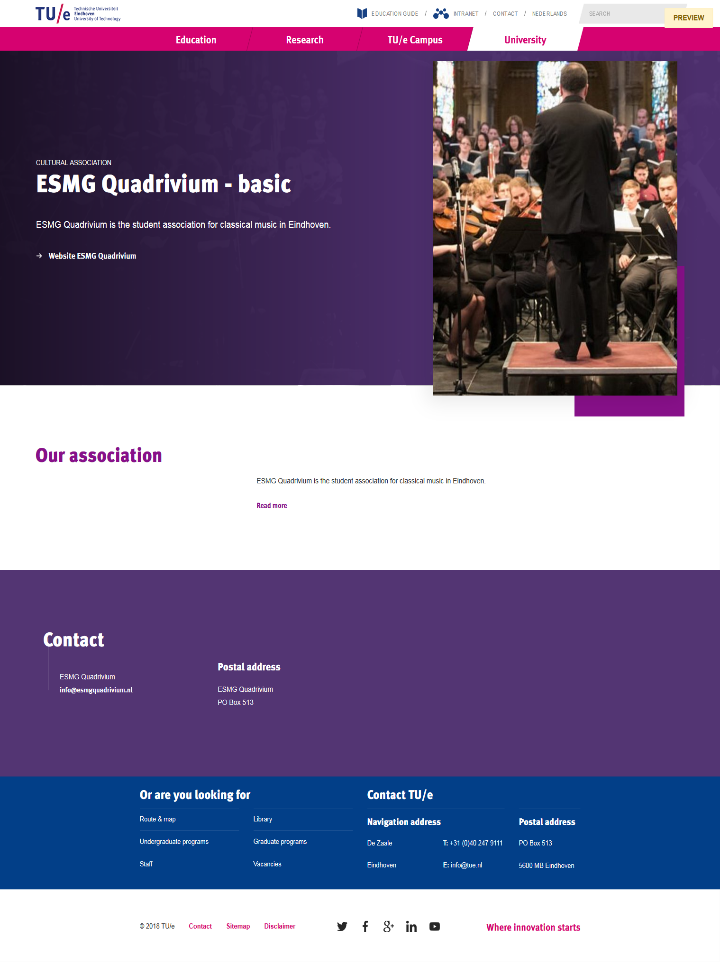 Personalized page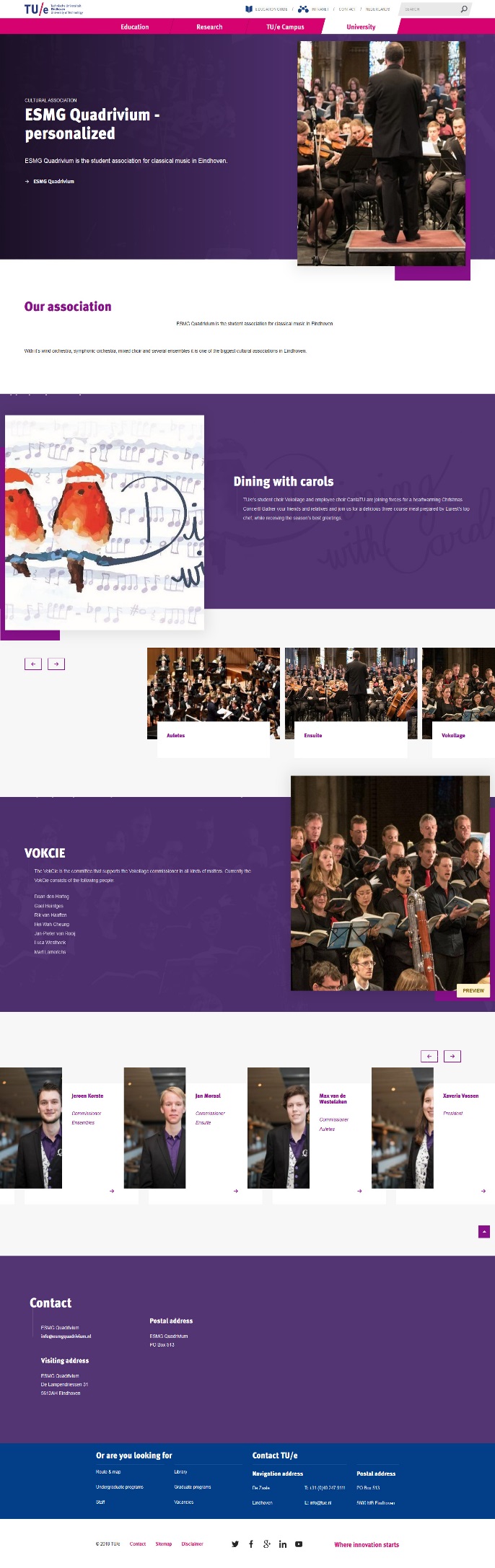 Name communityType of association(select the right ones, multiple options) Please select the right ones and delete the others: (i.e. study, cultural, sports, employers,  other etc.)Target group(select the right ones, multiple options)Please select the right ones and delete the others: Bachelor StudentsMaster StudentsPhD/PDEng Employees AlumniOtherBackground colour (select the color of your preference)Please select your 1st and 2nd preference color and delete the other ones:BluePurplePinkOrangeGreenTurquoiseShort description (text) of association(max. 144 characters, including spaces)Long description (text) of association (any length)  Picture or video for header(picture minimum 2880 pixels wide and resolution of 72 dpi, png/jpg) Representative picture (in jpeg) for your community/association or video link (also add picture if you have a video link). Please attach these pictures separately. Logo  (minimum 500 pixels wide and a resolution of 72 dpi, png/jpg)A transparent logo (in jpeg) is the best option (if available).Link to own website (if available) Contact blockContactperson or comitteeNamePhone number: +31(0)E-mail: Postal addressP.O. Box CityVisiting addressBuildingBuilding number (check your building number at the map in the link)Streetname Postal codeCitySocial Media (if applicable, provide link)FacebookLinkedInTwitterInstagramYoutubeOther…Projects (text & photo per project)(pictures minimal 2880 pixels wide and resolution of 72 dpi) Text per project max 100 characters include spacesHighlighted  Project(text & photo for project)(pictures minimal 2880 pixels wide and resolution of 72 dpi)Text per project max 800 characters include spacesGroups & Subgroups (text & photo per group)(pictures minimal 2880 pixels wide and resolution of 72 dpi)Text per (sub(group) max 100 characters include spacesHighlighted Groups (text & photo for group)(pictures minimal 2880 pixels wide and resolution of 72 dpi)Text per project max 800 characters include spacesStill under development: Person Slider(are you interested?)  Yes/No Still under development: Photo Slider (are you interested?)  Yes/No 